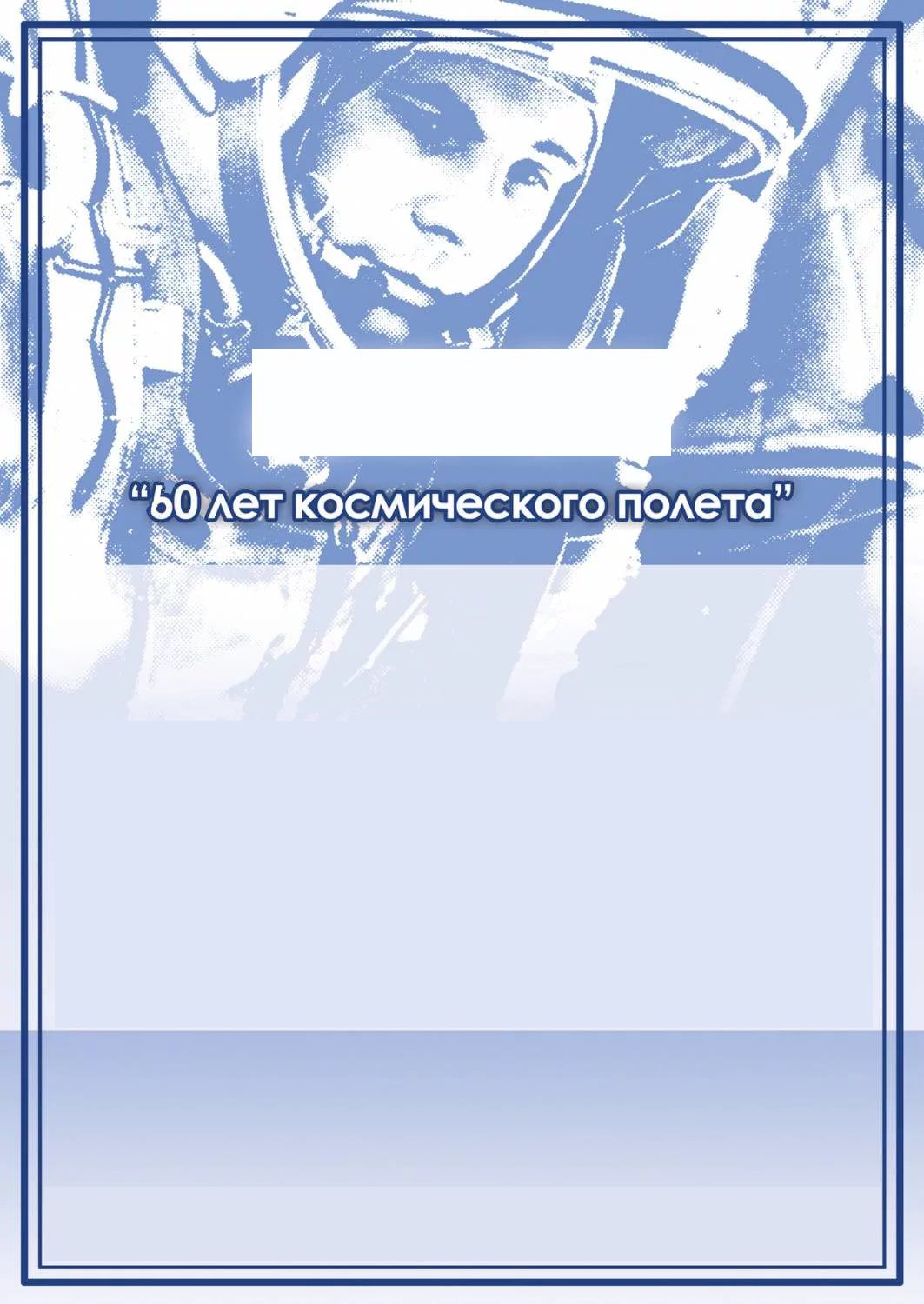               Г  Р  А  М  О  Т  Ан а г р а ж д а е т с я______________________________________обучающ________    _______ класса________________________________________________________________________призер (III место)областного заочного конкурса детского творчества«Зеркало природы – 2021»,посвященного 60-летию первого полета человека в космоси Году науки и технологийРуководитель – ___________________________________________________________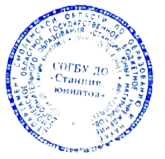 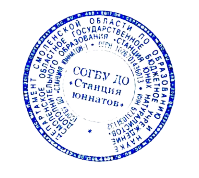 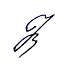 И.о. директора СОГБУ ДО «Станция юннатов»                                                  Н.В. КореньковаПриказ СОГБУ МДО «Станция юннатов» от 29.04.2021 № 39-Осн.                                                                    Смоленск                                                                                2021